.Sec 1:	Side & Heel Switches, ¼ Turn Left, Side, Behind, Heel Jack Incorporating Brush Off The Shoulder.Sec 2:	Close, Across, Side, Sailor Step, Sailor ¼ Turn Left, ⅜.Sec 3:	Dorothy Steps To The Corner, Forward Rock, Recover, ½ Turn Right Into Shuffle Forward.Sec 4	Dorothy Steps To The Corner, Forward Rock, Recover, ⅜ Turn Left & Step Forward, Draw Up.Start again facing 3 o’clock wall.Restarts, Tags & endingWall 3 facing 3 o’clock. Restart after the first & count of section 2 (step left next to right).Wall 8 facing 3 o’clock. Tag after counts 3&4& of section 1.(optional armography, raise arms out to the side palms up as you turn).Note. 	Tempo starts to slow during the ½ turns and starts to pick up again from the coaster step)Restart from the beginning (if you can hit the beat lol)Wall 10 facing 6 o’clock. Tag after counts 3&4& of section 1.Note.	Tempo slows again. Restart from the beginning.Wall 12 facing 9 o’clock Tag after counts 3&4& of section 1.Wall 14 facing 12 o’clock. Ending after counts 3&4& of section 1.Somethin' I'm Good At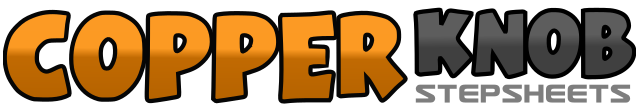 .......Count:32Wall:4Level:Improver.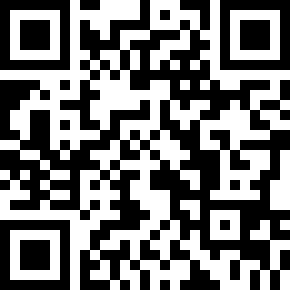 Choreographer:Ed Lawton (UK) & Adrian Churm (UK) - August 2017Ed Lawton (UK) & Adrian Churm (UK) - August 2017Ed Lawton (UK) & Adrian Churm (UK) - August 2017Ed Lawton (UK) & Adrian Churm (UK) - August 2017Ed Lawton (UK) & Adrian Churm (UK) - August 2017.Music:Somethin' I'm Good At - Brett EldredgeSomethin' I'm Good At - Brett EldredgeSomethin' I'm Good At - Brett EldredgeSomethin' I'm Good At - Brett EldredgeSomethin' I'm Good At - Brett Eldredge........1&2&Touch right to the side, close right next to left, touch left to the side, close left next to right.3&4&Touch right heel forward, close right next to left, touch left heel forward, close left next to right.5 – 6Make ¼ turn left stepping right foot to the side, step left behind right.&7&8Step right to the side. touch left heel to the side, brush left shoulder with right hand twice.&1 – 2Step left next to right, step right across left, step left to the side.3&4Step right behind left, step left to the left, step right to the right.5&6Make a ¼ turn left as you step left behind right, step right to the side, step left to the side.7 – 8Step right forward, make ⅜ turn to the left (now facing diagonally right to the right corner).1 – 2&Step right diagonally forward, lock Left behind right, step right diagonally forward.3 – 4&Step left diagonally forward, lock right behind left, step right diagonally forward.5 – 6Rock forward onto right, recover back on left (preparing to turn right)7&8Make a ½ turn right and shuffle forward right, left, right, (facing the opposite corner)1 – 2&Step left diagonally forward, lock right behind left, step left diagonally forward.3 – 4&Step right diagonally forward, lock Left behind right, step right diagonally forward.5 – 6Rock forward onto left, recover back onto right (preparing to turn left).7 – 8Make ⅜ turn left and step left foot forward, draw right up to touch next to left.1 – 4Step right forward, ½ turn left, step right forward ½ turn left.5 – 6Rock right forward, recover back onto the left.7&8Step right back, close left next to right step right foot forward (coaster step).1 – 4Step left forward, raise right arm out to the side and up for 2 counts, swing arm down across body.1 – 4Step right forward, ½ turn left, step right forward ½ turn left5 – 8Rock right forward recover back onto left, rock right back, recover forward onto left.1&2Touch right next to left, clap hands twice. Restart from the beginning1 – 4Step right forward, ½ turn left, step right forward ½ turn left.5 – 6Rock right forward, recover back onto the left.7&8Step right back, close left next to right step right foot forward (coaster step).1 – 2Step left forward as you raise both arms out to the side and up, swing arm down across body.